Partie 1 : Exercice N°1 :(2points)Choisir la ou (les) bonne(s) réponse(s) :Dans un document  Word, on peut insérer :Un répertoire   Une image   Un tableauUn  logiciel qui permet de traiter une séquence vidéoe st :     Audacity    Gimp    Windows Movie MakerLes caractéristiques d'un son sont :la fréquence, l'onde et le timbre. la fréquence, l'onde et le bruit. la fréquence, le volume et le timbre.On peut numériser des images en utilisantwebcam.Une imprimantScannerExercice N°2 : (3 points)Ali a trouvé deux images qui contiennent le même dessin. Mais quant il a agrandi les deux images, il a obtenu ceci :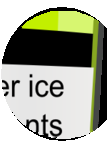 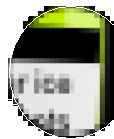                                                Image 1                                      Image 2Expliquez-lui la différence entre les deux.……………………………………………………………………………………………………………………………………………………………………………………………………………………………………………………………………………………………………………………………………………………………………………………………………………………………………………………………………………………………………………………………………………………………………………………………………………..Exercice N°3:(3pts)          Remplir le tableau par  la liste suivante des formats:       BMP, M-JPEG, WAV, MIDI, JPEG, MP3, MPEG-1, QuickTime, GIF,  AIFF, TIFF, Dvix.Partie 2 : Exercice 1 (3 points) :	Valider  chacun des propositions suivantes en mettant dans la case correspondante la lettre V si elle est vrai et F sinon.Dans le cas où la pas =1, la boucle de la structure itérative complète répète un traitement  si :    Vi<Vf                                            Vi>Vf                                             Vi=VfL a boucle de la structure itérative complète de compteur (i) s’arrête lorsque :     i<Vf                                                i=Vf                                            i>VfDans la structure itérative complète, le nombre d’itération dans le cas où le compteur de type entier est :    |Vf-Vi|+1                                        |Vf+Vi|-1                                    |Vf-Vi|-1                                                  Exercice 2 : (9 points)Ecrire une analyse, un algorithme et sa traduction en turbo pascal d’un programme intitulé Equation qui permet de résoudre une équation du second degré.A x2 +B x+c =0Delta=B2-4*A*CSi Delta = 0 alors X1=X2=-B/2*ASi Delta > 0 alors X1= - B+RacineCarre(Delta) /2*A                             X2= - B-RacineCarre(Delta)  /2*ASinon            Afficher ce message “Cette équation n’admet pas de solution “Exemple : pour A=1, B=2 et C=1 Le programme va afficher X=-1          Analyse :……………………………………………………………………………………………………………………………………………………………………………..…………………...……………………………………………………………………………………………………………………………………………………………………………………………………………………………………..………………………………………………………………………………………………………………………………………………………………………………………………………………………………………………………………………………………………………………….Algorithme :……………………………………………………………………………………………………………………………………………………………………………..…………………...……………………………………………………………………………………………………………………………………………………………………………………………………………………………………..………………………………………………………………………………………………………………………………………………………………………………………………………………………………………………………………………………………………………………………………………………………………………………………………………………………………………………………………………………………………………………………….Tableau de déclaration des objets :Traduction Pascal :……………………………………………………………………………………………………………………………………………………………………………..…………………...……………………………………………………………………………………………………………………………………………………………………………………………………………………………………..……………………………….………………………………………………………………………………………………………………………………………………………………………………………………………………………………………………………..…………………...……………………………………………………………………………………………………………………………………………………………………………………………………………………………………..………………………………………………………………………………………………………………………………………………………………………………………………………………………………………………………………………………………………………………………………………………………………………………………………………………………………………………………                                         Bon TravailProf : Ben Sassi EyaClasse:2ème technologies de l’informatique 1&2.Nom et Prénom:…………………DEVOIR DE SYNTHESE  N°2Lycée EL AHD EL JADID BOU  SALEMEpreuve: InformatiqueDurée : 2HeureVidéoSonimage………………….....…………………….………………………………………………………………..…………………….………………………..…………………………...………………………..………………………..………………………….………………………….………………………….……………………………………………………ObjetType/NatureRôle